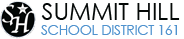 Frankfort Square School 3rd GradeApril 20th-24We will continue with “Remote Learning” again this week.  To recap, Monday and Wednesdays will be our math focus and Tuesday and Thursdays will be our ELA focus.  Please review the following lesson plan and contact your teacher with any questions or concerns you have about the listed assignments.  The End of the Year ABC Countdown Starts Thursday! This is just for fun and to help us all keep the school spirit! I will add the calendar to my webpage downloads.You may check off each activity as they are completed.  Remember to take stretch / movement breaks often! 😊Please email FSTechsupport@summithill.org with tablet/website issues or for Login and Password Information.  ***Refer to PE, music, and art teacher pages on summithill.org for assignments in these areas.RECAP FOR THE WEEK!!!What do I need to complete by Friday, April 24th?1. FRECKLE ADAPTIVE MATH (50 MINS PER WEEK) – Teachers will check status on Mon/Wed. 2. FRECKLE Social Studies Founding Fathers Assignment (Read and Answer Questions)3. 3 GREEN LIGHTS IN RELFEX MATH (Reflex math is researched based.  For the program to be effective, students need to achieve a green light three times per week). (Teachers to check status weekly)4. “Oliver K. Woodman Vocabulary AND Comprehension assessments via Think Central (Teachers will check status via TC5. Complete and return 10.4 and 10.5 practice problems (see under downloads on Teacher Page)  (return via email or Class Dojo)6. Watch all the videos on life cycles to be ready for next week!Time/SubjectMATH Focus Days  (Mondays/Wednesdays)ELA Focus Days (Tuesdays/Thursdays)Friday8:00-8:30Wake up, Breakfast, Get Ready for the DayWake up, Breakfast, Get Ready for the DayWake up, Breakfast, Get Ready for the Day8:30-9:00Freckle Adaptive Practice MATHSee math assignment under the assignment tab25+ mins. each dayEither complete your third green light in Reflex, practice cursive writing, and/or typing.comIf you have not reached three green lights on Reflex this week, make sure you complete your last one today. Enjoy the rest of your day!!!9:00-10:00Math MondayYouTube Video Answers for 10.3https://www.youtube.com/watch?v=uzA2IZkG7okLesson 10.4 Time IntervalsLearning Objective: 10.4 Students can use a number line or an analog clock to add or subtract time intervals to find starting times or ending times.1. Print out 10.4 worksheet at the bottom of my teacher page titled 10.4. (If you don’t have a printer that you can follow the lesson below and write your answers out on blank notebook paper). 2. Watch the you tube video below:https://www.youtube.com/watch?v=uYn_m59UhkUandhttps://www.youtube.com/watch?v=IV333BM6wPU3. Complete the practice problems and send me a picture of your work via class dojo or email. 4. Reflex Math (keep working until you earn the green light).ELAStory: The Journey of Oliver K. WoodmanTo refer back to the story, search it in Think Central - My Library, or use the link titled The Journey of Oliver K. Woodman under downloads on my teacher page.Assignments:We are finishing up the “Oliver” story this week.1. Review the vocabulary focus strategy: -er and –est, by reviewing the “Adjectives with –-er and –est" worksheet (see downloads at the bottom of my webpage)*THIS IS FOR REVIEW ONLY AND DOES NOT NEED TO BE RETURNED.If you have not reached three green lights on Reflex this week, make sure you complete your last one today. Enjoy the rest of your day!!!9:00-10:00Math WednesdayLesson 10.5 Problem Solving- Time Intervals10.5 Students can solve problems involving addition and subtraction of time intervals by using the strategy draw a diagram.1. Print out 10.5 worksheet at the bottom of my teacher page titled 10.5. (If you don’t have a printer that you can follow the lesson below and write your answers out on blank notebook paper). 2. Watch the you tube videos below:https://www.youtube.com/watch?v=rQD0_WkqT7U3. Complete the practice problems and send me a picture of your work via class dojo or email. 4. Reflex Math (keep working until you earn the green light). 2. “Oliver “Assessments:Vocabulary AND Comprehension Assessments in THINK CENTRAL*You can open the story in downloads on my teacher page and have 2 open windows to refer back to the story in order to answer the questions.(These are each 10 questions and will be taken for a completion grade, however, we encourage you to DO YOUR BEST!)If you have not reached three green lights on Reflex this week, make sure you complete your last one today. Enjoy the rest of your day!!!10:00-10:30Physical Activity / P.E. ActivityPhysical Activity / P.E. Activity10:30-11:00Silent Reading Silent Reading11:00-11:45LunchLunch11:45-12:30Science- Life Cycles Standard: Develop models to describe that organisms have unique and diverse life cycles, but all have in common birth, growth, reproduction, and death.Watch the following videos via YouTubeFroghttps://www.youtube.com/watch?v=F3ElGMVU6SYButterflyhttps://www.youtube.com/watch?v=O1S8WzwLPlMChickenhttps://www.youtube.com/watch?v=LQtmTIu5wnkFun to Watchhttps://www.youtube.com/watch?v=64NUJvZ494YYou can fast forward to about 4 mins 30 seconds to see the candling.ActivityChoose a living thing (ladybug, flowering plant, sea turtle, honeybee, owl, penguin) and being to research the living things life cycle.  You will need this information to complete a life cycle activity next week. Social StudiesObjectives-Summarizing and Main Idea /Explicit Information(You will do this instead of Freckle ELA this week.)DirectionsGo to Freckle ELA -> Find Assignments -> Social Studies -> “The Founding Fathers” -> Read and answer questions*For extra practice, try this one!Freckle Assignment- “Founding of the Colonies”12:30-1:30Art, Social and Emotional Learning OR Technology Lesson (See Mrs. Hole, Robinson, or Prorok’s teacher pages for ideas). Music Activities (See Mrs. Ramick’s Teacher Page)